澳門廉政公署誠信教材顧問小組誠信教案作品名稱：穿梭古今—廉潔的重要性    德育主題*： 廉潔不貪 *例如：誠實、守法、廉潔不貪、承擔責任、公平競爭等科目：品德與公民教學對象：高小實施年級： 小四 實施日期： 2023年3月簡介廉潔的重要性不言而喻，在古代的文獻已有記載。《孟子．盡心下》：「居之似忠信，行之似廉潔。」《楚辭．宋玉．招魂》：「朕幼清以廉潔兮。」廉是指清廉，即不貪取不該有的錢財；潔是指潔白，即人生需抱有光明磊落的態度。廉潔也指不損公肥私、不貪污。廉潔一詞，《辭源》上解釋為“公正，不貪污”。我們要從小讓孩子認知廉潔的重要性，為了清楚傳遞抽象的概念，讓年幼的孩子理解，選擇透過繪本生動的故事情節，發揮潛移默化的效果。此外，本教案還以故事討論分析、新聞案例探討、繪本教學、角色扮演等活動，讓學生體會廉潔的重要性，並讓學生感受貪污的代價。目次簡介	2目次	3壹、教案	4貳、試教評估與反思建議	9一、參考文獻	10二、相關教材	10壹、教案＊附件—古代廉潔小故事古代廉潔小故事1：我以不貪為寶
春秋時期，宋國有一個人上山採石時，採到一塊寶玉，他擔心別人會來搶，想拿出去賣，又怕被商人佔了便宜。想來想去，他決定把這塊寶玉送給京城裏的大官。於是，他帶著寶玉，來到京城掌管工程的大官子罕府中，獻上寶玉。子罕覺得很奇怪，便問道：“我和你素不相識，你為什麼要獻寶玉給我？我可從來不收別人任何禮物的。”那人以為子罕懷疑這是一塊假玉，就答道：“這塊玉我請玉匠看過，確實是一塊真玉，價值連城，所以我才送給你的。”子罕說：“我把不貪的品格當作珍寶，你把這塊玉石當作珍寶，如果你把玉給了我，我們倆人都喪失了珍寶，不如你我還是各自保存自己的珍寶吧！”那人跪下懇求道：“我們小百姓，拿著這樣珍貴的東西，是不敢出門的，我把它獻給你，是為了免於禍患。”子罕就讓那人暫時留下，請玉匠把那塊寶玉雕琢加工好，然後幫他把玉賣掉，把所得的錢全部交給那人，並派人送他回家。這個故事見於《左傳•襄公十五年》。後來，人們就用“不貪為寶”這句成語來形容清正廉潔的高尚品質。古代廉潔小故事2：一錢太守
東漢時，一位叫劉寵的人任會稽太守，他改革弊政，廢除苛捐雜稅，為官時十分清廉。後來他被朝廷調任為大匠之職，臨走，當地百姓主動湊錢來送給即將離開的劉寵，劉寵不受。後來實在盛情難卻，就從中拿了一枚銅錢象徵性地收下。他因此而被稱為“一錢太守”。古代廉潔小故事3：楊震拒金
東漢時，楊震在赴任途中經過昌邑時，昌邑縣令王密山來拜訪他，並懷金十斤相贈。楊震說：“故人知君，君不知故人，何也?”王密沒聽明白楊震的責備之意，說：“天黑，無人知曉。”楊震說：“天知，神知，你知，我知，何謂無知?”王密這才明白過來，大感慚愧，怏怏而去。古代廉潔小故事4：陶母退魚
晉代名臣陶侃年輕時曾任潯陽縣吏。一次，他派人給母親送了一罐醃制好的魚。他母親湛氏收到後，又原封不動退回給他，並寫信給他說：“你身為縣吏，用公家的物品送給我，不但對我沒任何好處，反而增添了我的擔憂。”這件事陶侃受到很深的教育。古代廉潔小故事5：一貧如此
南宋大臣張浚因與奸相秦檜政見不和，被貶往湖南零陵做地方官。他出發時，帶了幾箱書隨行，有人誣告他與亂黨有關係，結果被高宗下令派人前往檢查隨行物品，結果只搜到書信和破舊衣物，高宗歎息道：“想不到張浚貧守到如此地步!”很可憐他，於是派人騎快馬追上張浚，賞賜他黃金三百兩。古代廉潔小故事6：兩袖清風的于謙
明朝名臣于謙居官清廉。一次，朝廷派他巡察河南。返京時，人們買些當地的絹帕、蘑菇、線香等土特產回京分送朝貴，他沒有接受，同時還寫了一首詩表明心跡：絹帕蘑菇與線香，本資民用反為殃，清風兩袖朝天去，免得閭閻(指百姓)話短長。”古代廉潔小故事7：不私一錢
明朝時，嘉興知府楊繼宗清廉自守，深得民心。一次，一名太監經過這裡，向他索要賄賂，他打開府庫，說：“錢都在這兒，隨你來拿，不過你要給我領取庫金的官府印券。”太監怏怏走了，回京後，在明英宗面前中傷他。英宗問道：“你說的莫非是不私一錢的太守楊繼宗嗎?”太監聽後，再也不敢說楊繼宗的壞話了。古代廉潔小故事8：手好不要錢
清乾隆進士王傑為人剛直敢言，不附權貴。當時和坤在朝中專權，大臣都不取得罪他。惟王傑每每與其據理力爭。有一次，議政完畢，和坤有意戲弄王傑，拉著他的手說：“好白嫩的手啊!”王傑正顏厲色地回答道：“王傑手雖好，但不能要錢耳!”和坤羞愧而去。貳、試教評估與反思建議一、試教評估學生對古代廉潔小故事較感興趣，學生表示大部分故事都是未有聽聞，若能有相關動畫或影片加以輔助會更佳。百分之九十的學生能專心參與課堂，作出相應回饋，積極投入討論環節。少部分學生反映思考性問題較深奧，多數學生能想出建設性的建議及高階答案。時間緊湊，回饋環節不宜刪減。二、反思建議倘時間充裕，教師須整理所有學生的答案及作出相應的回饋，找出優秀的答案請學生加以分享，深化其價值觀。學生在閱讀新聞實例時會較慢，教師宜仔細解釋一次才開始討論環節，以免學生浪費時間在讀報上，著重思考層面會更佳。三、參考文獻及相關教材一、參考文獻繪本《樹上的紅金茶館》作者：吳碧珊、黃秀莉、李雪鳳繪圖：林倢安出版機關：南投縣政府二、相關教材古代廉潔小故事https://zhuanlan.zhihu.com/p/553362081新聞實例：https://www.hk01.com/%E7%A4%BE%E6%9C%83%E6%96%B0%E8%81%9E/882038/%E6%9C%9B%E5%AD%90%E5%85%A5%E5%A7%9C%E6%BF%A4%E6%AF%8D%E6%A0%A1-%E6%AF%8D%E4%BB%982%E8%90%AC%E5%9C%96%E8%B3%84%E8%B3%82%E6%A0%A1%E9%95%B7-%E5%AE%98%E6%96%A5%E6%89%AD%E6%9B%B2%E5%88%B6%E5%BA%A6%E7%A0%B4%E5%A3%9E%E5%BB%89%E6%BD%94%E5%9B%9A4%E6%9C%88https://www.ccac.org.mo/tc/news.html繪本《樹上的紅金茶館》網上資源https://www.nantou.gov.tw/big5/hotnewsdetail.asp?dptid=376480000AU220000&catetype=01&cid=2048&mcid=140784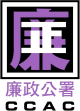   澳 門 特 別 行 政 區   Região Administrativa Especial de Macau  廉 政 公 署  Comissariado contra a Corrupção  澳 門 特 別 行 政 區   Região Administrativa Especial de Macau  廉 政 公 署  Comissariado contra a Corrupção作品名稱穿梭古今—廉潔的重要性穿梭古今—廉潔的重要性穿梭古今—廉潔的重要性德育主題廉潔不貪每節課時35分鐘節數／總節數第1節/共3節科目品德與公民品德與公民實施年級小四實施日期2023年3月2023年3月本課名稱古代廉潔風古代廉潔風古代廉潔風古代廉潔風教學目標學生能通過古代廉潔小故事體會廉潔的重要性。學生能對古代廉潔小故事提出更好的建議。學生能通過古代廉潔小故事體會廉潔的重要性。學生能對古代廉潔小故事提出更好的建議。學生能通過古代廉潔小故事體會廉潔的重要性。學生能對古代廉潔小故事提出更好的建議。學生能通過古代廉潔小故事體會廉潔的重要性。學生能對古代廉潔小故事提出更好的建議。教材教材基力編號基力編號基力編號簡報附件—古代廉潔小故事畫紙／白板紙簡報附件—古代廉潔小故事畫紙／白板紙A-2-8 知道自己的行為給自己和他人可能帶來的後果，懂得要為自己的行為後果負責。A-2-11 懂得做人要自尊、自愛、誠實、守信。D-2-12 能瞭解和體會到人人遵守社會公德的必要性。A-2-8 知道自己的行為給自己和他人可能帶來的後果，懂得要為自己的行為後果負責。A-2-11 懂得做人要自尊、自愛、誠實、守信。D-2-12 能瞭解和體會到人人遵守社會公德的必要性。A-2-8 知道自己的行為給自己和他人可能帶來的後果，懂得要為自己的行為後果負責。A-2-11 懂得做人要自尊、自愛、誠實、守信。D-2-12 能瞭解和體會到人人遵守社會公德的必要性。教學內容及活動教學內容及活動教材教材時間活動1：回到過去—認識古代廉潔小故事引入：老師提供八個古代廉潔小故事，請同學分成六至八組，每組各分析一個小故事，然後請思考問題(視實際情況及時間而定)。從中審視該班學生的價值觀及思考力，從而調整往後的教學深度。*思考問題：故事中的主角如何實踐廉潔？活動2：角色扮演—古代廉潔小故事過程：請學生分組角色扮演(視實際情況及時間而定分六至八組)，演繹古代廉潔小故事，從中加深體會主人翁的廉潔思維。活動3：腦力激盪—古代廉潔小故事過程：請學生分組腦力激盪，為古代廉潔小故事提出建議或改寫成新版故事，內容要符合廉潔的原則，教師從旁作引導及修訂。總結：通過本課節，我們學習到廉潔在古代已是非常重要的，從故事中學習到古人是如何實踐廉潔的。活動1：回到過去—認識古代廉潔小故事引入：老師提供八個古代廉潔小故事，請同學分成六至八組，每組各分析一個小故事，然後請思考問題(視實際情況及時間而定)。從中審視該班學生的價值觀及思考力，從而調整往後的教學深度。*思考問題：故事中的主角如何實踐廉潔？活動2：角色扮演—古代廉潔小故事過程：請學生分組角色扮演(視實際情況及時間而定分六至八組)，演繹古代廉潔小故事，從中加深體會主人翁的廉潔思維。活動3：腦力激盪—古代廉潔小故事過程：請學生分組腦力激盪，為古代廉潔小故事提出建議或改寫成新版故事，內容要符合廉潔的原則，教師從旁作引導及修訂。總結：通過本課節，我們學習到廉潔在古代已是非常重要的，從故事中學習到古人是如何實踐廉潔的。簡報附件—古代廉潔小故事畫紙/白板紙簡報附件—古代廉潔小故事畫紙/白板紙5分鐘20分鐘7分鐘3分鐘節數／總節數第2節/共3節科目品德與公民品德與公民實施年級小四實施日期2023年3月2023年3月本課名稱現代廉潔風現代廉潔風現代廉潔風現代廉潔風教學目標學生能體會貪污的代價。學生能探討出廉潔正直的好處。學生能體會貪污的代價。學生能探討出廉潔正直的好處。學生能體會貪污的代價。學生能探討出廉潔正直的好處。學生能體會貪污的代價。學生能探討出廉潔正直的好處。教材教材基力編號基力編號基力編號簡報現代新聞實例白紙及顏色筆簡報現代新聞實例白紙及顏色筆A-2-8 知道自己的行為給自己和他人可能帶來的後果，懂得要為自己的行為後果負責。A-2-11 懂得做人要自尊、自愛、誠實、守信。D-2-12 能瞭解和體會到人人遵守社會公德的必要性。A-2-8 知道自己的行為給自己和他人可能帶來的後果，懂得要為自己的行為後果負責。A-2-11 懂得做人要自尊、自愛、誠實、守信。D-2-12 能瞭解和體會到人人遵守社會公德的必要性。A-2-8 知道自己的行為給自己和他人可能帶來的後果，懂得要為自己的行為後果負責。A-2-11 懂得做人要自尊、自愛、誠實、守信。D-2-12 能瞭解和體會到人人遵守社會公德的必要性。教學內容及活動教學內容及活動教材教材時間活動1：當今新聞實例分享及討論過程：教師利用當今新聞實例與學生分享，並進行分組討論。備註：教師可取其一實例為範本作說明（見教學簡報）。討論問題：新聞中的主角做了甚麼貪污或不廉潔行為？新聞中的主角有甚麼後果或影響？你們認為貪污會帶來甚麼後果？試討論廉潔正直的重要性/好處。試討論現代貪污的發展趨勢。活動2：腦力激盪—創作廉潔金句過程：請學生分組腦力激盪，創作廉潔金句，內容要符合廉潔的原則，教師從旁作引導及修訂。延伸：可在校園角落/壁報貼出優秀的創作金句，塑造廉潔校園文化氛圍。總結：通過本課節，我們體會到貪污的代價，以及廉潔的好處，所以同學們應從小建立正直不貪的良好品格。活動1：當今新聞實例分享及討論過程：教師利用當今新聞實例與學生分享，並進行分組討論。備註：教師可取其一實例為範本作說明（見教學簡報）。討論問題：新聞中的主角做了甚麼貪污或不廉潔行為？新聞中的主角有甚麼後果或影響？你們認為貪污會帶來甚麼後果？試討論廉潔正直的重要性/好處。試討論現代貪污的發展趨勢。活動2：腦力激盪—創作廉潔金句過程：請學生分組腦力激盪，創作廉潔金句，內容要符合廉潔的原則，教師從旁作引導及修訂。延伸：可在校園角落/壁報貼出優秀的創作金句，塑造廉潔校園文化氛圍。總結：通過本課節，我們體會到貪污的代價，以及廉潔的好處，所以同學們應從小建立正直不貪的良好品格。簡報新聞實例白紙及顏色筆簡報新聞實例白紙及顏色筆10分鐘22分鐘3分鐘節數／總節數第3節/共3節科目品德與公民品德與公民實施年級小四實施日期2023年3月2023年3月本課名稱「廉潔自持」核心價值「廉潔自持」核心價值「廉潔自持」核心價值「廉潔自持」核心價值教學目標學生能透過廉潔教育繪本學習判斷思考的能力，並推動「誠實信用」及「廉潔自持」等品德核心價值。學生能透過廉潔教育繪本學習判斷思考的能力，並推動「誠實信用」及「廉潔自持」等品德核心價值。學生能透過廉潔教育繪本學習判斷思考的能力，並推動「誠實信用」及「廉潔自持」等品德核心價值。學生能透過廉潔教育繪本學習判斷思考的能力，並推動「誠實信用」及「廉潔自持」等品德核心價值。教材教材基力編號基力編號基力編號1.簡報2.繪本《樹上的紅金茶館》網上資源：https://www.nantou.gov.tw/big5/hotnewsdetail.asp?dptid=376480000AU220000&catetype=01&cid=2048&mcid=1407841.簡報2.繪本《樹上的紅金茶館》網上資源：https://www.nantou.gov.tw/big5/hotnewsdetail.asp?dptid=376480000AU220000&catetype=01&cid=2048&mcid=140784A-2-8 知道自己的行為給自己和他人可能帶來的後果，懂得要為自己的行為後果負責。A-2-11 懂得做人要自尊、自愛、誠實、守信。D-2-12 能瞭解和體會到人人遵守社會公德的必要性。A-2-8 知道自己的行為給自己和他人可能帶來的後果，懂得要為自己的行為後果負責。A-2-11 懂得做人要自尊、自愛、誠實、守信。D-2-12 能瞭解和體會到人人遵守社會公德的必要性。A-2-8 知道自己的行為給自己和他人可能帶來的後果，懂得要為自己的行為後果負責。A-2-11 懂得做人要自尊、自愛、誠實、守信。D-2-12 能瞭解和體會到人人遵守社會公德的必要性。教學內容及活動教學內容及活動教材教材時間活動1：廉潔教育繪本過程：利用繪本《樹上的紅金茶館》的故事，讓學生思考以下問題。問題：故事中哪些角色的行為是正確的？哪些情節的行為是你不認同？該如何處理會是較好的解決方案？活動2：角色扮演過程：請學生分組，角色扮演《樹上的紅金茶館》故事，深化學生對此繪本的體會。活動3：腦力激盪過程：師生共同討論制訂廉潔標準，以應對疑似貪污個案。總結：通過本課節，我們要學會具有判斷思考的能力，實踐「廉潔自持」的品德核心價值。＊延伸活動：可舉辦班際澳門廉潔小故事創作比賽。活動1：廉潔教育繪本過程：利用繪本《樹上的紅金茶館》的故事，讓學生思考以下問題。問題：故事中哪些角色的行為是正確的？哪些情節的行為是你不認同？該如何處理會是較好的解決方案？活動2：角色扮演過程：請學生分組，角色扮演《樹上的紅金茶館》故事，深化學生對此繪本的體會。活動3：腦力激盪過程：師生共同討論制訂廉潔標準，以應對疑似貪污個案。總結：通過本課節，我們要學會具有判斷思考的能力，實踐「廉潔自持」的品德核心價值。＊延伸活動：可舉辦班際澳門廉潔小故事創作比賽。簡報繪本(若使用實體書會較佳)網上資源：https://www.youtube.com/watch?v=xBQOW6VGJIo簡報繪本(若使用實體書會較佳)網上資源：https://www.youtube.com/watch?v=xBQOW6VGJIo15分鐘10分鐘7分鐘3分鐘